DROITS D’INSCRIPTION UNIVERSITAIRE POUR LES DOCTORANTS EN ACTIVITE (Fonctionnaires, salariés)  n’appartenant pas au CHULes droits d’inscription universitaire (décision du conseil de l’université n°39/2016 du 21/09/2016) sont  à virer sur le compte n° :   310 810 1000 024 7019329 01 20Intitulé du compte : « Faculté de Médecine et de Pharmacie – Formation continue Recherche scientifique et Prestations de service » Ouvert auprès de la Trésorerie Générale – Agence bancaire centrale-Le tableau fixant ces droits d’inscription universitaire est le suivant : (voir lettre du président)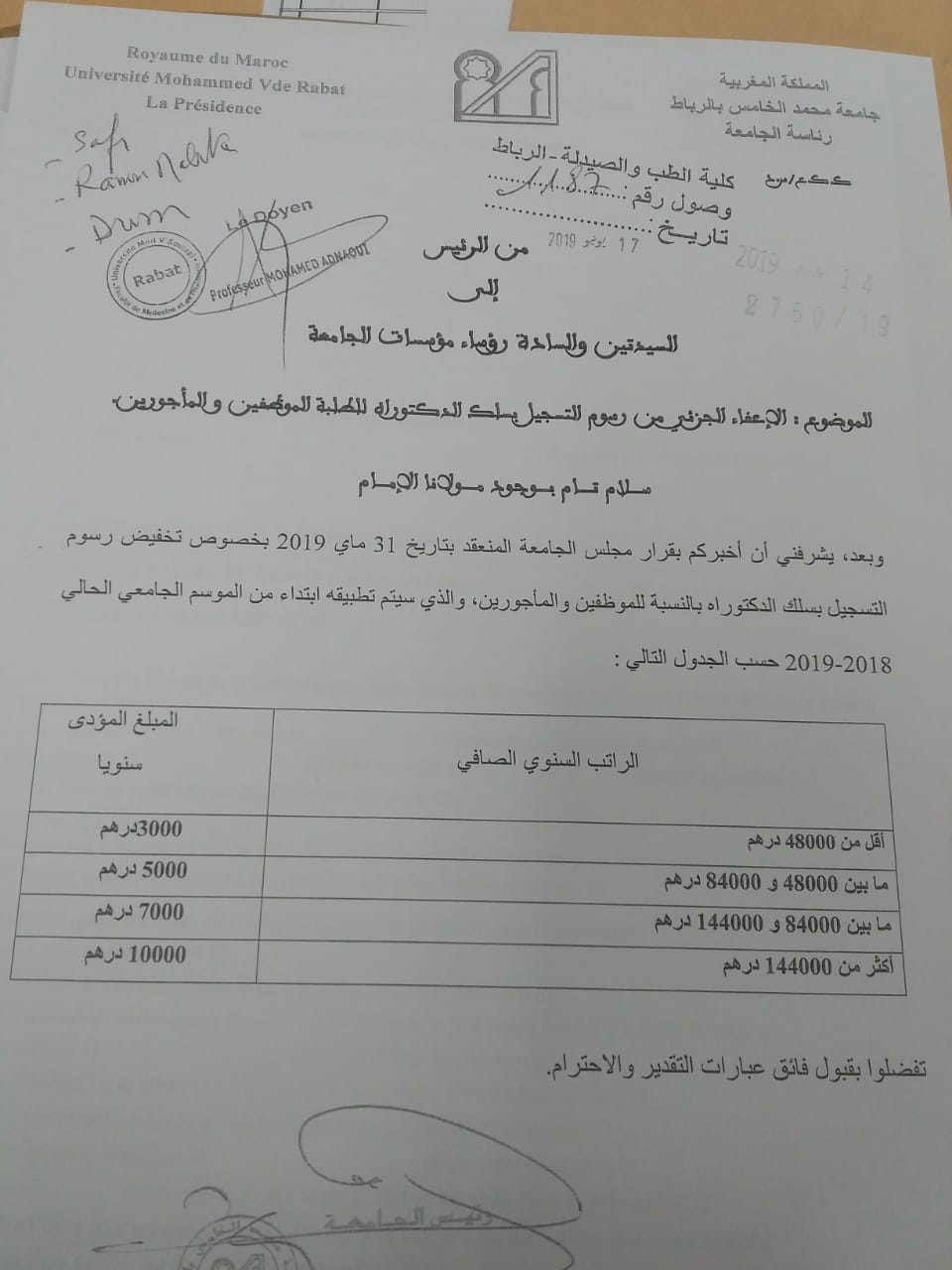 